Методическая разработка урока русского языка«Обособленные второстепенные члены предложения. Повторение», 8 классТип урока: урок обобщения.УМК Русский язык. 8 кл.: учебник / под ред. М.М. Разумовской, П.А. Леканта. –  М.: Дрофа, 2015.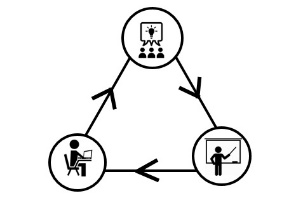 Форма проведения: смешанное обучение «Смена рабочих зон» Формы работы: фронтальная, групповая, индивидуальнаяТехническое оснащение: компьютер, проектор, мобильные устройства с приложением для сканирования QR-кода, образовательный портал школы (платформа moodle).Раздаточный материал: индивидуальные маршрутные листы (белые, зелёные, жёлтые), клей, фломастеры, таблица (для группы 1), лист А3 (для группы 2).Цель урока: повторить, углубить, систематизировать знания об обособленных членах предложения и о случаях обособления.Задачи урока:образовательная: организовать деятельность обучающихся по обобщению знаний по теме «Обособление второстепенных членов предложения», закреплению навыков  постановки знаков препинания в предложениях с обособленными членами предложения;развивающая: способствовать развитию умений проводить пунктуационный разбор предложения, находить в предложении обособленные члены и выделять их на письме, умению применять теоретические знания на практике;воспитательная: воспитывать готовность к сотрудничеству на уроке, самостоятельность и способность к самоорганизации.Планируемые результаты:предметные:•	знать содержание понятий обособленные определения, обособленные приложения, обособленные обстоятельства;•	знать условия постановки знаков препинания при обособленных второстепенных членах предложения; •	соблюдать на практике письма основные пунктуационные нормы постановки знаков препинания при обособленных членах предложения;•	знать особенности интонации предложений с обособленными членами;•	обнаруживать и исправлять пунктуационные ошибки.Метапредметные:регулятивные:•	умение ставить и адекватно формулировать учебную задачу, прогнозировать содержание учебной деятельности;•	умение осуществлять практические действия по инструкции;•	умение осуществлять самоконтроль и самооценивание.Познавательные: •	умение извлекать и систематизировать информацию; •	умение проводить наблюдение, анализ, строить схему; •	овладение приёмами анализа и синтеза;•	умение приводить примеры.Коммуникативные:•	владение монологической и диалогической формами речи;•	умение слушать и выражать свои мысли; •	владение навыками работы в группе.Личностные:•	стремление к речевому самосовершенствованию;•	развитие навыков сотрудничества со взрослыми и сверстниками;•	воспитание культуры поведения.Информационно-коммуникационные: • функциональное владение современными средствами коммуникации;• применение не менее двух сайтов для поиска необходимой информации;• умение пользоваться компьютерными приложениями для оформления презентации.Формы и методы диагностики предметных и метапредметных результатов обучающихся на уроке: оценивание промежуточных результатов как в группе (станция «Работа в группе»), так и индивидуальных (станция «Онлайн зона»: индивидуальный тест);наблюдение учителя за работой учащихся, анализ ответов;анализ конечного продукта учебной деятельности каждой группы -  качество таблицы (группа 1), схемы (группа 2), решения лингвистических задач (группа 3);анализ учителем маршрутных листов: таблицы самооценки (перевод заработанных баллов в отметку и рефлексии).Методический комментарий: класс заранее делится на 3 группы:1.	группа с низким уровнем знаний (группа №1 «белый цвет») 2.	группа с достаточным уровнем сформированности навыков (гр. №2 «зелёный цвет»)3.	группа с высоким уровнем сформированности навыков (группа №3 «жёлтый цвет»).Перед началом урока обучающиеся находят свою фамилию в одном из списков: белом – зелёном – жёлтом (списки вывешиваются заранее на информационном стенде у входа в класс). Занимают рабочее место на соответствующей станции. Ход урока:Организационный момент и мотивация к учебной деятельности Приветствие. Учитель объявляет тему урока, просит ознакомиться с маршрутными листами, в которых указана очередность смены рабочих зон и выполнения заданий, критерии оценки работы на уроке. В конце маршрутного листа есть таблица самооценки, которую ученики будут заполнять самостоятельно в течение урока. II. Актуализация необходимых знаний, определение темы и целеполагание Слово учителя: «Послушайте притчу и постарайтесь решить пунктуационную задачу, опираясь на свой разум: «Однажды богатый путешественник заблудился и стал просить бога о помощи. Он даже написал клятву на клочке бумаги: «Обещаю за свое спасение поставить статую золотую, пику держащую». Путешественник спасся, но ему стало жалко обещанного богу золота. Однако он придумал, как выполнить обещание и при этом сэкономить… Ребята, как он это сделал?» Предполагаемый ответ: «Путешественник переставил запятую, изменил обособленное определение, выраженное причастным оборотом».Учитель формулирует задание: «Напишите в каждой группе 2-3 аргумента: «Зачем изучать тему «Обособленные второстепенные члены предложения?»». Афиширование результатов обсуждения, определение темы («Обособленные второстепенные члены предложения») и постановка цели данного урока: научиться правильно ставить знаки препинания при обособленных членах.В коллективном диалоге определяют учебную задачу: нужно хорошо знать все случаи обособления второстепенных членов предложения и научиться применять знания при пунктуационном оформлении письменного текста.Слово учителя: «Известен случай, когда врач поставил запятую в рецепте не там, где надлежало. Ночью спохватился, какую непоправимую беду принесёт больному ошибочная дозировка лекарства. Наняли они с братом извозчика и помчались к больному. Обошлось, но понервничал изрядно врач по имени Антон Павлович Чехов. Действительно, «…они существуют, чтобы выделить мысль, привести слова в правильное соотношение и дать фразе легкость и правильное звучание. Знаки препинания — это как нотные знаки. Они твёрдо держат текст и не дают ему рассыпаться», - так писал К.Г. Паустовский. Итак, цель и задачи урока определены, приступаем к работе. В добрый путь!»III. Систематизация знаний по теме. Организация познавательной деятельности (каждая станция по 10 минут и по минуте на переход, итого: 33 минуты). Переход со станции на станцию осуществляется по команде учителя. Маршруты групп (содержание маршрутных листов см. приложения №1, 2, 3): Класс работает по плану, указанному в маршрутных листах урока, учитель координирует перемещение групп и проводит обучение в зоне «Работа с учителем».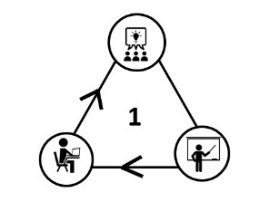 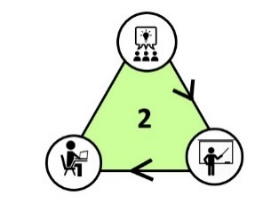 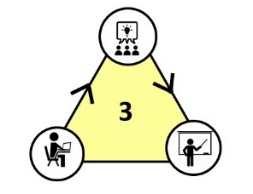 IV. Подведение итогов Учитель предлагает учащимся вернуться к цели урока, глядя на кластер, таблицу и примеры, проанализировать степень её достижения. Учащиеся выставляют себе оценку в маршрутном листе и заполняют анкету рефлексии, затем сдают листы учителю.V. Домашнее задание: учитель кратко комментирует варианты домашней работы. №352		Создайте учебный пазл «Угадай-ка» по теме в приложении https://learningapps.org Составьте презентацию «Обособленные второстепенные члены предложения»Приложение: маршрутный лист ученика группа №1маршрутный лист ученика группа №2маршрутный лист ученика группа №3VI. Методические ресурсы, список литературыhttps://blendedlearning.pro/ (дата обращения 04.11.2019)https://mob-edu.ru/ (дата обращения 04.11.2019)Даутова О.Б., Современные педагогические технологии основной школы в условиях ФГОС / Даутова О.Б. - СПб.: КАРО, 2015.Жебровская О.О., «Реализация модели смешанного обучения: один учитель - разные дети» (https://docplayer.ru/60691652-Realizaciya-modeli-smeshannogo-obucheniya-odin-uchitel-raznye-deti.html)Бройде М.Г., Занимательные упражнения по русскому языку. – Москва, 2015Полонецкая Л.З., Галкина Г.В., Занимательные задания по русскому языку. – Москва, 2016Технологическая карта урока Деятельность учителяДеятельность обучающихсяПланируемые результатыОрганизационный момент и мотивация к учебной деятельности (1 минута)Организационный момент и мотивация к учебной деятельности (1 минута)Организационный момент и мотивация к учебной деятельности (1 минута)Приветствует, объясняет правила работы: просит ознакомиться с маршрутными листами,  в  которых указана очередность смены рабочих зон и выполнения заданий. В конце маршрутного листа есть таблица самооценки, которую ученики будут заполнять самостоятельно в течение урока. Фронтально. Приветствуют учителя.Находят своё место в группе.Знакомятся с индивидуальными маршрутными листами (обращают внимание на план урока и критерии оценки своей работы на каждой станции).Личностные УУД: уважение к личности и её достоинству;Регулятивные УУД: организация своей учебной деятельности, саморегуляция.Коммуникативные УУД: устанавливать доброжелательное сотрудничествоАктуализация необходимых знаний, определение темы урока, целеполагание (4 минуты)Актуализация необходимых знаний, определение темы урока, целеполагание (4 минуты)Актуализация необходимых знаний, определение темы урока, целеполагание (4 минуты)Создаёт проблемную ситуацию для формулировки учащимися темы и цели урока: «Послушайте притчу и постарайтесь решить пунктуационную задачу, опираясь на свой разум: «Однажды богатый путешественник заблудился и стал просить бога о помощи. Он даже написал клятву на клочке бумаги: «Обещаю за свое спасение поставить статую золотую, пику держащую». Путешественник спасся, но ему стало жалко обещанного богу золота. Однако он придумал, как выполнить обещание и при этом сэкономить…     - Как он это сделал?»»Актуализирует знания учащихся об изученном ранее материале («Обособленные второстепенные члены предложения») способом «Прямой вопрос»: «Напишите в каждой группе 2-3 аргумента: «Зачем изучать тему «Обособленные второстепенные члены предложения?»»Предлагает группам презентовать свои аргументы.Фиксирует на доске тему, цель урока.Что нужно сделать, чтобы научиться правильно ставить знаки препинания при обособлении?Фронтально. Слушают и предлагают свои варианты ответов. Например: «Путешественник переставил запятую, изменил обособленное определение, выраженное причастным оборотом».Работают в группах. Предлагают варианты ответов.Формулируют цель данного урока: научиться правильно ставить знаки препинания при обособленных членах.В коллективном диалоге определяют учебную задачу: нужно хорошо знать все случаи обособления второстепенных членов предложения и научиться применять знания при пунктуационном оформлении письменного текста.Регулятивные УУД: умение обнаруживать и формулировать учебную проблему, определять тему урока, цели и задачи учебной деятельности.Познавательные УУД: умение анализировать и выделять главное.Коммуникативные УУД: умение высказывать свою точку зрения, слушать других, выдвигать идеи.Систематизация знаний по теме. Организация познавательной деятельности (станция 10 минут + 1 минута на переход = 33 минуты)Маршрутные листы: Группа №1 (белая): работа с учителем → онлайн зона → групповая работа (приложение №1)Группа №2 (зелёная): групповая работа → работа с учителем → онлайн зона (приложение №2)Группа №3 (синяя): онлайн зона → групповая работа → работа с учителем (приложение №3)Систематизация знаний по теме. Организация познавательной деятельности (станция 10 минут + 1 минута на переход = 33 минуты)Маршрутные листы: Группа №1 (белая): работа с учителем → онлайн зона → групповая работа (приложение №1)Группа №2 (зелёная): групповая работа → работа с учителем → онлайн зона (приложение №2)Группа №3 (синяя): онлайн зона → групповая работа → работа с учителем (приложение №3)Систематизация знаний по теме. Организация познавательной деятельности (станция 10 минут + 1 минута на переход = 33 минуты)Маршрутные листы: Группа №1 (белая): работа с учителем → онлайн зона → групповая работа (приложение №1)Группа №2 (зелёная): групповая работа → работа с учителем → онлайн зона (приложение №2)Группа №3 (синяя): онлайн зона → групповая работа → работа с учителем (приложение №3)Координирует перемещение групп и проводит работу с каждой группой в зоне «Работа с учителем».Работает по плану, указанному в маршрутных листах урока.Группа 1: организует работу в парах с целью актуализации знаний по теме. → предлагает проанализировать таблицу, заполнить пропуски граф таблице, дать графический комментарий предложений в таблице. → предлагает выполнить промежуточное оценивание работы.  Обращает внимание учащихся на предстоящее групповое задание: дополнить таблицу примерами из предложенных материалов. В группе №1: работают в парах, находят соответствия определения и примера. → фронтально: анализируют таблицу, заполняют пропуски граф таблицы, выполняют графический комментарий предложений → ставят баллы за работу в маршрутных листах.Регулятивные УУД: умение действовать по плану, контролировать результат, понимать и исправлять ошибки.Познавательные УУД: умение анализировать, сравнивать, обобщать, самостоятельно создавать таблицу, структурировать.Группа 2. Пока группа 1 выполняет работу в парах, координирует группу 2. Задача группы - составить кластер по теме. Группа 2. Знакомятся с инструкцией, распределяют задания, определяют порядок работы над заданием. Выполняют групповое задание. В конце работы ставят балл за работу в группе. Приложение 2Регулятивные УУД: умение осуществлять практические действия по инструкции.Познавательные УУД: умение анализировать, сравнивать, обобщать, самостоятельно создавать кластер, структурировать.Коммуникативные УУД: умение обсуждать в группе, высказывать свою точку зрения, слушать других.Группа 3. Пока группа 1 выполняет работу в парах наблюдает за самостоятельной работой учащихся группы 3.Самостоятельная работа на портале: УРОК 8 тест №3: на планшете или мобильном телефоне, балл за тест проставляют в маршрутный лист.Смена рабочих зонСмена рабочих зонСмена рабочих зонГруппа 2. Предлагает презентовать кластер по теме. → Чего не хватает в вашем кластере? → Предлагает прочитать предложения в карточке и определить, какие случаи обособления они иллюстрируют. → предлагает выполнить промежуточное оценивание работы.  Афишируют групповое задание. Вывешивают получившийся кластер на доску. Устно объясняют случаи обособления. → Делают вывод, что кластер неполный: нет примеров. → Работают с предложениями, классифицируют случаи обособленных обстоятельств, дают графический комментарий. → ставят баллы за работу в маршрутных листах.Группы 1 и 3: наблюдает дистанционно за работами групп.Группа 1: самостоятельно работают на портале: УРОК 8 тест №1: на планшете или мобильном телефоне, балл за тест проставляют в маршрутный лист.Группа 3. Знакомятся с инструкцией, распределяют задания, определяют порядок работы над заданием. Выполняют групповое задание. В конце работы ставят балл за работу в группе. Приложение 3Регулятивные УУД: умение осуществлять практические действия по инструкции.Познавательные УУД: умение анализировать, сравнивать, обобщать, самостоятельно решать тест, задачи, структурировать.Смена рабочих зонСмена рабочих зонСмена рабочих зонРабота группы 3 состояла из 4 модулей: «Математикам привет от филологов», «Творческая мастерская», «Грамматический конструктор», «Построй фразу правильно». Какой модуль вызвал наибольшие затруднения? Какой дался легко? С какого начнём? Предлагает презентовать результаты работы в группе и дополнять примерами кластер группы 2.Афишируют групповое задание. Выбирают примеры для кластера. (На доска возможно прикрепление магнитами листов с примерами задач к кластеру группы 2). Находят с помощью учителя ответы на сложные задания. Оценивают работу в маршрутных листах.Регулятивные УУД: умение действовать по плану, контролировать результат, понимать и исправлять ошибки.Познавательные УУД: умение анализировать, сравнивать, обобщать, самостоятельно решать тест, задачи, структурировать.Коммуникативные УУД: умение вносить вклад в результат всей команды.Группы 1 и 2: наблюдает дистанционно за работами групп.Группа 2: самостоятельно работают на портале: УРОК 8 тест №2: на планшете или мобильном телефоне, балл за тест проставляют в маршрутный лист.Группа 1. Знакомятся с инструкцией, распределяют задания, определяют порядок работы над заданием. Выполняют групповое задание. В конце работы ставят балл за работу в группе. Выбирают лучшую таблицу для презентации в классе. Приложение 1Регулятивные УУД: умение осуществлять практические действия по инструкции.Познавательные УУД: умение анализировать, сравнивать, обобщать, самостоятельно решать тест, задачи, структурировать.Подведение итогов (6 минут)Подведение итогов (6 минут)Подведение итогов (6 минут)Презентует на доске результаты работы групп: это варианты схем, таблиц по теме «Обособленные члены». Просит соотнести цель урока с проделанной работой. Использует метод «Свободный микрофон».Отмечает самостоятельность учащихся в прохождении маршрута урока.Просит подвести итоги работы в маршрутном листе;организует рефлексию;благодарит за урок.1.Слушают учителя. Делятся впечатлениями.2.Осуществляют оценку собственной учебной деятельности по предложенному плану в маршрутном листе.3.Оцениваюр работу своей группы.4.Маршрутные листы сдают в коробку группы.Регулятивные УУД: умение оценивать свои и чужие действия.Коммуникативные УУД: умение высказывать свою точку зрения, участвовать в диалоге, подводить итоги.Личностные УУД: уметь самокритично относиться к своим действиям.Домашнее задание (1 минута):Домашнее задание (1 минута):Домашнее задание (1 минута):Инструктирует учащихся по выполнению домашнего задания (по выбору):  №352 или доп. творческие задания:Создайте учебный пазл «Угадай-ка» по теме в приложении https://learningapps.org Составьте презентацию «Обособленные второстепенные члены предложения».Анализируют домашнее задание и выявляют степень готовности к его выполнению.Познавательные УУД: выделение существенной информации из слов учителя.Коммуникативные УУД: слушание учителя.Регулятивные УУД: выбор задания, планирование, прогнозирование.